Modelo 3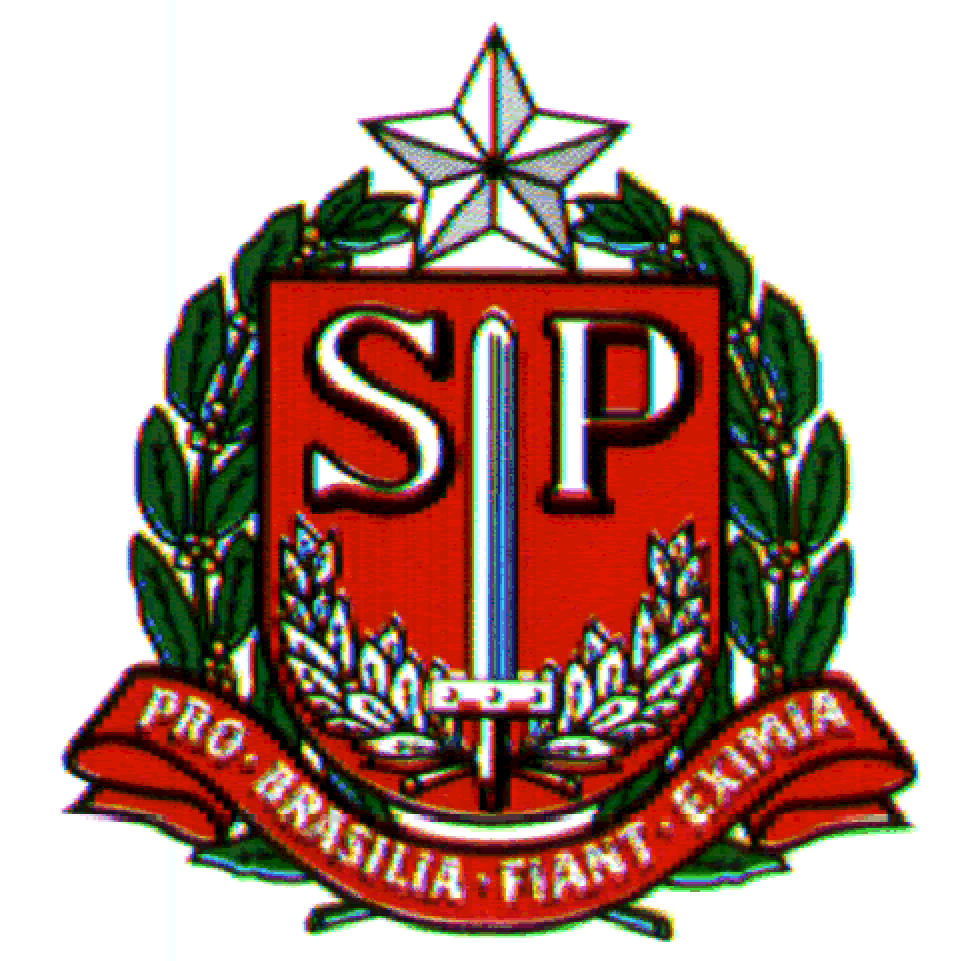 GOVERNO DO ESTADO DE SÃO PAULOSECRETARIA DE ESTADO DA EDUCAÇÃODIRETORIA DE ENSINO REGIÃO DE LIMEIRADECLARAÇÃODECLARAÇÃO1 – IDENTIFICAÇÃO DA UNIDADE     Unidade:                                                           Fone:       Endereço:       Bairro:                                                              Cidade:  1 – IDENTIFICAÇÃO DA UNIDADE     Unidade:                                                           Fone:       Endereço:       Bairro:                                                              Cidade:  2 – IDENTIFICAÇÃO DO SERVIDOR     Nome: -                              RG.      Cargo/emprego/função: -                  Regime Jurídico: .      Escolaridade exigida para exercer o cargo/emprego/função: 2 – IDENTIFICAÇÃO DO SERVIDOR     Nome: -                              RG.      Cargo/emprego/função: -                  Regime Jurídico: .      Escolaridade exigida para exercer o cargo/emprego/função: 3 - HORÁRIO DE TRABALHO:3 - HORÁRIO DE TRABALHO:Dia da semanaHorário 2ª feira3ª feira4ª feira5ª feira6ª feiraSábadoDomingodas                às              horasdas                às             horasdas               às              horasdas                às              horasdas                às              horasTotal da carga horária semanal:  HORASTotal da carga horária semanal:  HORASEsclareço que a distância entre esta e a unidade em que o (a) servidor (a) vai atuar é de  aproximadamente ..... Km.Declaro, sob pena de responsabilidade, que as informações constantes desta declaração representam a verdade.Limeira,   de                 de 2017......................................................................................................Esclareço que a distância entre esta e a unidade em que o (a) servidor (a) vai atuar é de  aproximadamente ..... Km.Declaro, sob pena de responsabilidade, que as informações constantes desta declaração representam a verdade.Limeira,   de                 de 2017......................................................................................................